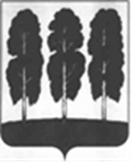 ДУМА БЕРЕЗОВСКОГО РАЙОНАХАНТЫ-МАНСИЙСКОГО АВТОНОМНОГО ОКРУГА – ЮГРЫ РЕШЕНИЕот 07 июня 2024 года		                                                                        № 369пгт. БерезовоО внесении изменений в приложение к решению Думы Березовского района от 05 июня 2014 года № 459 «Об утверждении Положения о порядке планирования и принятия решений об условиях приватизации имущества, находящегося в собственности муниципального образования Березовский район»В соответствии с частью 3 статьи 51 Федерального закона от                06 октября 2003 года № 131-ФЗ «Об общих принципах организации местного самоуправления в Российской Федерации», пунктом 3 статьи 4, статьей 14 Федерального закона от 21 декабря 2001 года № 178-ФЗ «О приватизации государственного и муниципального имущества», Дума района РЕШИЛА:1.	Внести в приложение к решению Думы Березовского района от 05 июня 2014 года № 459 «Об утверждении Положения о порядке планирования и принятия решений об условиях приватизации имущества, находящегося в собственности муниципального образования Березовский район» следующие изменения:1.1.	пункты 3.1, 3.2, 3.3 раздела 3 изложить в следующей редакции:«3.1.	Решения об условиях приватизации муниципального имущества подготавливаются и принимаются в сроки, позволяющие обеспечить его приватизацию в соответствии с прогнозным планом (программой) приватизации муниципального имущества, утвержденным на плановый период.3.2.	Подготовка решений об условиях приватизации муниципального имущества предусматривает определение состава имущества, подлежащего приватизации, способа его приватизации и начальной цены, а также иных необходимых для приватизации имущества сведений.Подготовка решений об условиях приватизации муниципального имущества осуществляется комитетом по земельным ресурсам и управлению муниципальным имуществом администрации Березовского района.Решения об условиях приватизации муниципального имущества принимаются администрацией Березовского района в соответствии прогнозным планом (программой) приватизации муниципального имущества, утвержденным на плановый период.3.3.	Решение об условиях приватизации муниципального имущества должно содержать:– наименование имущества и иные позволяющие его индивидуализировать сведения (характеристика имущества);– способ приватизации имущества;– начальная цена имущества;– сроки приватизации имущества;– условия обременения ограничениями (при наличии); – срок рассрочки платежа (в случае ее предоставления);– преимущественное право арендаторов муниципального имущества, соответствующего установленным статьей 3 Федерального закона                                        от 22 июля 2008 года № 159-ФЗ «Об особенностях отчуждения движимого и недвижимого имущества, находящегося в государственной собственности или в муниципальной собственности и арендуемого субъектами малого и среднего предпринимательства, и о внесении изменений в отдельные акты Российской Федерации» требованиям на приобретение арендуемого недвижимого имущества;– иные необходимые для приватизации муниципального имущества сведения.».2. Опубликовать настоящее решение в газете «Жизнь Югры» и разместить на официальном веб-сайте органов местного самоуправления муниципального образования Березовский район.3. Настоящее решение вступает в силу после его официального опубликования.4. Контроль за исполнением решения возложить на заместителя главы Березовского района, председателя комитета Титова С.Н. и постоянную комиссию по бюджету, налогам и финансам Думы Березовского района (Голин А.Г.).Председатель ДумыБерезовского района                                                                              З.Р. КаневаИсполняющий обязанностиглавы Березовского района                                                              Г.Г.Кудряшов